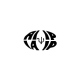 ASSOCIATION INTERNATIONALE INTERACTIONS DE LA PSYCHANALYSE INTERNATIONAL ASSOCIATION INTERACTIONS OF PSYCHOANALYSIS 8 rue du commandant René Mouchotte 75014 Paris a2ip-psychanalyse.org - interactions.psychanalyse@gmail.com N° l’association : W751073031 BULLETIN D’ADHÉSION 2023-2024Nom :                                                             Prénom : Profession : Adresse : Tél :                                         E-mail : Conformément à la Réglementation Générale sur la Protection des Données (RGPD), pouvez-vous nous indiquer votre choix ? - J’ACCEPTE            - JE N’ACCEPTE PAS       l'inscription de mon email dans la liste de diffusion de l’A2IP par laquelle l’association communique ses actualités. Cotisation 2023-2024: 100€ (50 € pour les étudiants de moins de 26 ans sur justificatif). L'adhésion annuelle permet aux membres d'accéder aux colloques en ligne, séminaires (après accord du responsable du séminaire) et aux enregistrements audio et vidéos des colloques et séminaires. Pour vous en acquitter : ▪ Procéder à un virement sur le compte bancaire de l'A2IPBanque 30003 Guichet 03210 N° de compte 00050959916 Clé RIB 20Identification internationale (IBAN) FR76 3000 3032 1000 0509 5991 620Identifiant international de la Banque (BIC) SOGEFRPP.Il convient d'adresser impérativement votre bulletin d'adhésion par email afin de pouvoir recevoir en retour votre justificatif d'adhésion et codes de connexion interactions.psychanalyse@gmail.com 